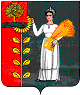 СОВЕТ ДЕПУТАТОВ СЕЛЬСКОГО ПОСЕЛЕНИЯБОГОРОДИЦКИЙ   СЕЛЬСОВЕТДобринского муниципального района 51-я сессия IV созываРЕШЕНИЕ05.12.2012 г.	ж.д.ст. Плавица 		№ 125-рсО Правилах землепользования и застройки сельского поселения Богородицкий сельсовет Добринского муниципального районаРассмотрев представленный администрацией сельского поселения проект решения «Об утверждении Правил землепользования и застройки сельского поселения Богородицкий сельсовет Добринского муниципального района», в соответствии с Федеральным законом № 131-ФЗ от 06.10.2003 года «Об общих принципах организации местного самоуправления в Российской Федерации», Градостроительного кодекса Российской Федерации, руководствуясь результатами публичных слушаний, Совет депутатов сельского поселения Богородицкий сельсовет РЕШИЛ:Утвердить Правила землепользования и застройки сельского поселения Богородицкий сельсовет Добринского муниципального района.Определить местонахождение Правил землепользования и застройки сельского поселения Богородицкий сельсовет Добринского муниципального района: здание администрации сельского поселения Богородицкий сельсовет Добринского  муниципального района Липецкой области Российской Федерации, расположенное по адресу: Липецкая область, Дибринский район, ж.д. ст. Плавица, ул. Строителей, д. № 14.Направить указанный нормативный правовой акт главе  сельского поселения для подписания и официального обнародования. Настоящее решение вступает в силу со дня его официального обнародования.Председатель Совета депутатов сельского поселения Богородицкий сельсовет                                              А.И.Овчинников